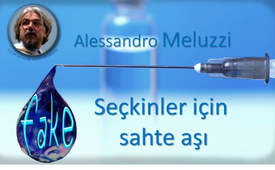 Alessandro Meluzzi: Kriminolog seçkinler için sahte aşılamayı doğruladı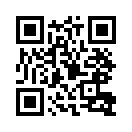 Nüfusta aşı isteğini artırmak için ünlülere ve politikacılara televizyonda kamera önünde aşı yaptırıldı. Ama bu aşılar gerçekten gerçek miydi? İtalyan kriminolog ve TV yıldızı Alessandro Meluzzi'nin ifşaatlarını dinleyin….Bu yaz Federal Sağlık Bakanlığı adına kollarında alçı olan çok sayıda ünlü, “#Kollar yukarı” sloganıyla korona aşısının reklamını yaptı. Diğer şeylerin yanı sıra, aktris Uschi Glas ve sunucu Günther Jauch aşıları sırasında veya sonrasında görülebildi. Ancak insanların güvenini kazanmaya ve nüfusun aşı olma isteğini artırmaya yönelik girişimler yalnızca TV yıldızlarının yardımıyla değildi. Pek çok politikacı da halkın korkusunu ortadan kaldırmak amacıyla kamera önünde halka etkili bir şekilde aşı yaptırdı. Bunlar arasında örneğin ABD Başkan Yardımcısı Mike Pence, halefi Kamala Harris, İsrail Başbakanı Benjamin Netanyahu, Avusturya'nın eski Şansölyesi Sebastian Kurz ve Almanya Federal Cumhurbaşkanı Frank-Walter Steinmeier yer alıyor.

Bununla birlikte, sayısız tutarsızlık nedeniyle, bu ünlülerin gerçekten aşı olup olmadığı konusunda bazı şüpheler var. Örneğin, aşısının bir fotoğrafını Twitter'da yayınlayan politikacı Gregor Gysi'nin koruyucu kapağı hâlâ şırınganın üzerindeydi. Ayrıca aşıların içine sıvı enjekte edilmediğini gösteren görüntüler de var. Hatta Federal Sağlık Bakanlığı'nın bir sözcüsü, posterlerde kolunda alçı bulunan Günther Jauch'un aslında aşı olmadığını açıkça kabul etmek zorunda kaldı. Uschi Glas'ta sağ kol aşı için hazırlandı, daha sonra sol kolunda bir yara bandıyla gösterildi. Ve NIAID* [Ulusal Alerji ve Bulaşıcı Hastalıklar Kurumu] direktörü ve ABD hükümetinin etkili danışmanı Anthony Fauci, aşıdan sonra tam tersi kolu ağrıyordu.

Tanınmış İtalyan kriminolog, psikiyatrist ve televizyon yıldızı Profesör Alessandro Meluzzi, bir radyo röportajında, ünlülerin ve seçkinlerin üyelerinin, başkalarını aşılamaya teşvik etmek için kendilerini aşı kampanyasında ilgi odağı haline getirdiklerini, ancak onların kendilerine sahte aşı elde ettiler. Alıntı: "Belirli bir seviyenin üzerinde aşılananların büyük bir kısmı yanlış aşılar aldı." Meluzzi, "Sizi temin ederim, çünkü bunu bana teklif ettiniz," dedi. Yan etkiler nedeniyle sağlık sorunlarından kaçınmak için her biri kendisine plasebo aşısı öneren üç kişiden bahsetti.

Sonunda kaç ünlünün plasebo aşısı aldığı söylenemez. Bununla birlikte, iğnelerden kaçınarak aşının zarar görme riskini gizlemeleri, nüfusun nasıl bir vicdansızlıkla aldatıldığını göstermektedir. PCR testi yalanı gibi diğer birçok korona tutarsızlığına ek olarak, Yoğun bakım yatağı yalanı, otopsi yasağı, aşı konusunda gerçeklerin, rakamların ve iddiaların aldatılması ya da muhalif seslerin sansürlenmesi, gün yüzüne çıkan bir diğer önemli gösterge. Açıktır ki, nüfus her şekilde manipüle edilmekte ve aldatılmakta, bu sayede en ağır fiziksel hasar, hatta insanların ölümü bile onayla kabul edilmektedir. Buradaki son, belirli siyasi hedeflere ulaşmak için her yolu açıkça haklı çıkarıyor!

Ama her yalan, birinin kalkıp doğruyu söylediği yerde biter. Alessandro Meluzzi'nin cesur açıklaması da öyle. Çünkü önde gelen kriminolog için Corona'ya karşı aşı kampanyası sadece kasıtlı bir aldatmaca ve şüphelenmeyen bir nüfus pahasına bir "suç eylemi" değildir. Muazzam bir dolandırıcılıktan bahsediyor.

Alıntı:
"Ya bir tür kolektif çılgınlıkla uğraşıyoruz,
mantığı tahtından indiren,
ya da kolektif bir çılgınlık karşısında var olan ve altta yatan ama görünmez mantık yapmak için. ”
Alessandro Meluzzijmr./nm.'danKaynaklar:Impfkampagne „#ÄrmelHoch“
https://www.zusammengegencorona.de/mitmachen/deutschland-krempelt-die-aermel-hoch/

Impfung Promis und Politiker
https://www.t-online.de/unterhaltung/stars/id_89223610/diese-promis-haben-bereits-eine-corona-impfung-erhalten.html

Mike Pence 
https://www.youtube.com/watch?v=1LyF9wQCbC0

Kamala Harris
https://www.youtube.com/watch?v=YUQNM6SYsM4

Benjamin Netanjahu
https://www.daserste.de/information/politik-weltgeschehen/weltspiegel/israel-198.html

Sebastian Kurz
https://www.diepresse.com/5989451/kurz-mit-astrazeneca-geimpft

Frank-Walter Steinmeier
https://www.msn.com/de-de/nachrichten/wissenundtechnik/bundespräsident-steinmeier-mit-astrazeneca-geimpft/vi-BB1fcEJj

Video TV-Impfungen
https://t.me/FaktenFriedenFreiheit/7486

Ungereimtheiten bei Impfungen
https://snanews.de/20210329/selbstverstaendlich-geimpft-gregor-gysi-geraet-wegen-foto-bei-astrazeneca-impfung-in-erklaerungsnot-1486561.html
https://snanews.de/20210628/gesundheitsministerium-wirbt-irrtuemlich-mit-geimpftem-guenther-jauch-2649052.html
https://www.corodok.de/jauch-fake-pflaster/
https://www.tichyseinblick.de/daili-es-sentials/impfkampagne-guenther-jauch-corona-impfung/
https://www.reddit.com/r/conspiracy/comments/kjffie/fauci_took_vaccination_on_his_left_arm_but_during/

Alessandro Meluzzi
https://katholisches.info/2021/08/23/alessandro-meluzzi-fake-impfung-fuer-die-eliten/
https://www.imolaoggi.it/2021/08/21/meluzzi-hanno-fatto-falsi-vaccini/
https://rumble.com/vluz2z-meluzzi-chiarisce-sui-falsi-vacciniplacebo-ai-vip-s-mi-stato-proposto-da-3-.html

Corona-Ungereimtheiten
https://hnaktuell.wordpress.com/2021/09/11/corona-ungereimtheiten-zum-nachdenken/
https://wolf147.wordpress.com/2021/08/12/corona-betrug-wer-sollte-das-weltweit-inszenieren/Bu da ilginizi çekebilir:---Kla.TV – Hür ve alternatif Haberer... – Bağımsız – Sansürsüz...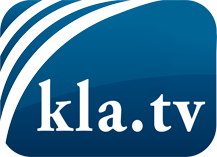 medyalaın saklamaması gerekenler ...Halktan halk için ve genelde duyulmayan şeyler...de düzenli bilgiler www.kla.tv/trBizimle kalmaya değer!E-posta bültenimize buradan ücretsiz abonelik: www.kla.tv/abo-enGüvenlik uyarısı:Olaylara karşı yankılar ne yazık ki giderek daha fazla sansürleniyor ve bastırılıyor. Kendimizi Ana medyaların çıkarlarına ve ideolojilerine göre yönlendirmediğimiz sürece, her zaman Kla.TV'yi engellemek veya bastırmak için bahanelerin bulunacağını beklemeliyiz.Bu yüzden, bugünden itibaren internetten ağa bağlanın!
Buraya Tıkla: www.kla.tv/vernetzung&lang=trLisans:    Nitelikli Creative Commons lisans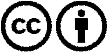 Malzememizi atıfta bulunarak dağıtmamıza ve kullanmamıza izin verilir! Bununla birlikte, materyal bağlam dışında kullanılamaz. Bununla birlikte, Radyo ve Televizyon vergileriyle finanse edilen kurumlar için buna sadece anlaşmamızla izin verilmektedir. İhlaller davaya yol açabilir.